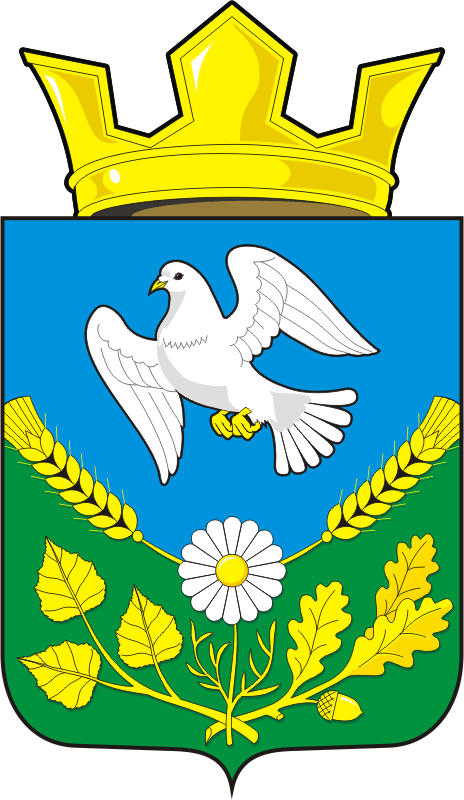 РОССИЙСКАЯ ФЕДЕРАЦИЯСОВЕТ ДЕПУТАТОВ НАДЕЖДИНСКОГО  СЕЛЬСОВЕТАСАРАКТАШСКОГО  РАЙОНА  ОРЕНБУРГСКОЙ ОБЛАСТИТРЕТЬЕГО СОЗЫВАРЕШЕНИЕвнеочередного сорок второго заседания Совета депутатовмуниципального образования Надеждинский сельсовет третьего созыва        В соответствии с п. 2,  п.33  ст. 14, Федерального  закона  от 06.10.2003 N 131-ФЗ (ред. от 28.12.2016) "Об общих принципах организации местного самоуправления в Российской Федерации", Налоговым кодексом Российской Федерации, ст. 26, Федеральный закон от 02.04.2014 N 44-ФЗ "Об участии граждан в охране общественного порядка"   Совет депутатов  муниципального образования  Надеждинский сельсовет Саракташского района        РЕШИЛ:
     1. Предоставить льготу по земельному налогу в виде освобождения от уплаты земельного налога членам добровольной народной дружины муниципального образования Надеждинский сельсовет Саракташского района в отношении земельных участков, предоставленных для размещения домов малоэтажной жилой застройки, в том числе индивидуальной жилой застройки на территории муниципального образования Надеждинский сельсовет Саракташского района.             2. Налоговые льготы, указанные в пункте 1, предоставляются в отношении одного объекта налогообложения.             3.Члены добровольной народной дружины муниципального образования Надеждинский сельсовет Саракташского района, самостоятельно предоставляют в налоговый орган удостоверение, подтверждающее право на льготу.           4. Настоящее решение вступает в силу по истечении одного месяца со дня его официального опубликования путем размещения на официальном сайте администрации муниципального образования Надеждинский сельсовет Саракташского района и распространяется на правоотношения возникшие с 1 января 2018 года.     5. Контроль  за исполнением данного решения возложить на постоянную комиссию по бюджетной, налоговой и финансовой политике, собственности, экономическим вопросам, торговле и быту, промышленности, строительству, транспорту, связи, жилищно-коммунальному хозяйству и благоустройству (Тимко Н.В.)Глава МОНадеждинский сельсовет                                                                      Председатель Совета депутатовМО Надеждинский сельсовет                                                         Тимко О.А.Разослано: администрации сельсовета, межрайонной ИФНС России № 7 по Оренбургской области,  депутатам,   прокуратуре.№ 121«12» ноября 2018 года О предоставлении льготы по уплате земельного налога